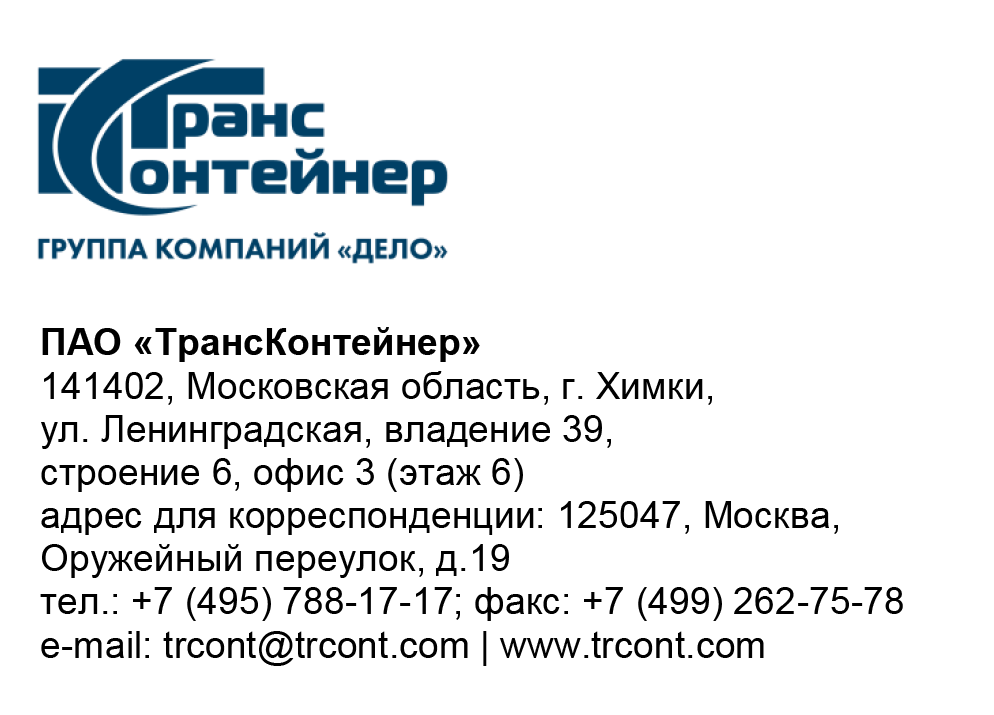 Разъяснения к документации о закупке открытого конкурса в электронной форме № ОКэ-ЦКПРТ-21-0007 по предмету закупки «Поставка, монтаж и пуско-наладка крана козлового контейнерного на контейнерный терминал Клещиха филиала ПАО «ТрансКонтейнер» на Западно-Сибирской железной дороге» (Открытый конкурс)Вопрос № 1:	«Возможно ли подать предложение с альтернативными техническими характеристиками, не ухудшающими работоспособность крана, основывающиеся на нашем успешном многолетнем опыте изготовления и поставок более 200 контейнерных кранов:
1. по системе подъема крана п. 38 ТЗ - вместо 2х лебедок применение 1
2. по системе противосраскачивания п. 39 ТЗ - вместо АСПР применение жесткого пирамидального канатного колодца?».Ответ № 1: 	Поставка, монтаж и пуско-наладка крана должны осуществляться строго в соответствии с разделом 4. Техническое задание документации о закупке, а именно:Пункт 38.1 Технического задания:Конструкция механизма подъема должна обеспечивать подъем контейнера с обеспечением горизонтального положения и состоять из двух независимых лебедок. Кроме командоаппаратов, отключающих лебедки в крайних положениях, которые должны быть снабжены абсолютными энкодерами для определения текущей высоты подъема контейнера;2. Пункт 39 Технического задания:Заместитель председателяпостоянной рабочей группыКонкурсной комиссии аппарата управления                                             А.Е. Курицын 39.1Активная Система противораскачивания (АСПР)Не менее 4 управляющих лебедок, установленных на тележке39.2Активная Система противораскачивания (АСПР)Углы канатов позволяют опускать спредер до уровня подкранового рельса в колодец из контейнеров установленных в 4 яруса39.3Активная Система противораскачивания (АСПР)Управляющая лебедка состоит из барабана и мотор-редуктора с втроеннымэнкодером39.4Активная Система противораскачивания (АСПР)Двигатели мотор-редукторов имеют встроенные тормоза с возможностью ручного растормаживания для проведения ТО39.5Активная Система противораскачивания (АСПР)Активная система противораскачивания должна обеспечивать: 
- эффективное гашение колебаний спредера при перемещении грузовой тележки и крана, а также при повороте спредера и воздействий порывов ветра до 14 м/с;
-доворот спредера на углы до ±5 градусов;
- продольное и поперечное перемещение спредера на расстояния до ±200 мм.